   The Magic Paintbrush 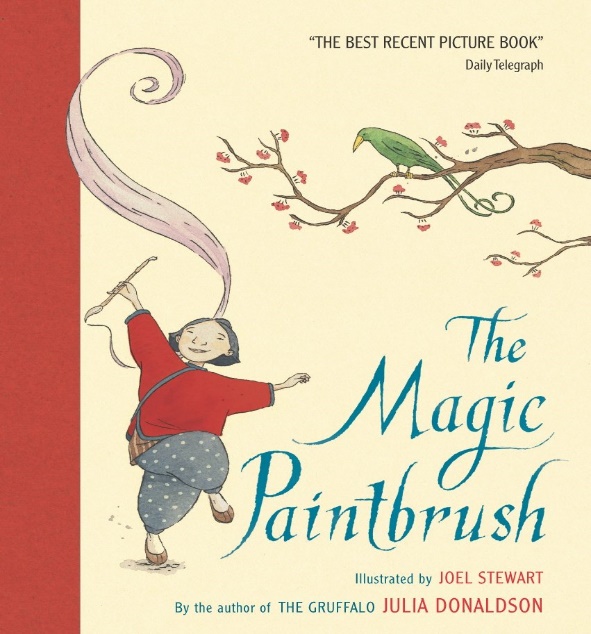      by Julia DonaldsonQuestionsRead the following decodable words and choose which 4 words describe the main character, Shen:strong     selfish    good    bad            artistic    cleverWhy do you think Shen was asked only to paint for poor people and not for rich people? Do you think Shen and the villagers were rich or poor?How did Shen escape from prison?How did the villagers feel when Shen returned home with her magic brush?Did you notice something special about the sounds of the words in the story? (a: It is a rhyming story) Can you find an example of some rhyming words from the story.If you had a magic paintbrush that could make anything come to life, what would you draw? Perhaps you could also have a go at painting it at home.ActivitiesHave a look online or in a book to see if you can find China on a world map!You can access a range of activity ideas and colouring sheets based on The Magic Paintbrush at twinkl.co.uk:https://www.twinkl.co.uk/search?term=the+magic+paintbrushYou might like to have a go at writing numbers using Chinese (Mandarin) characters: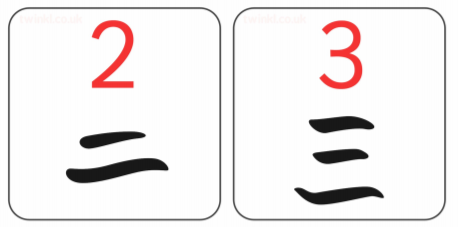 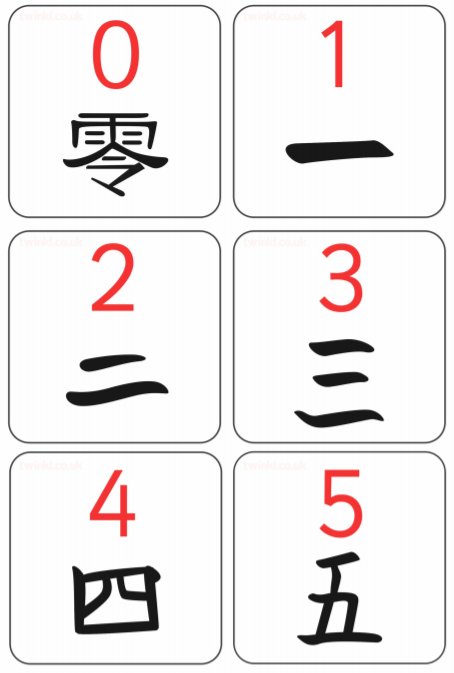 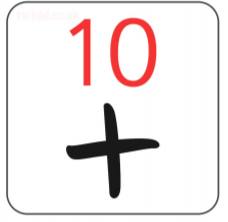 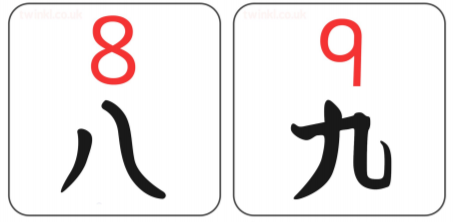 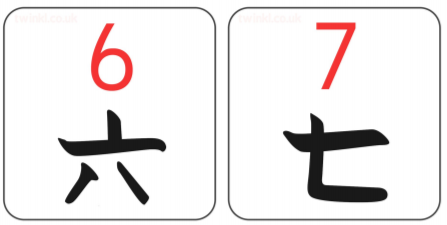 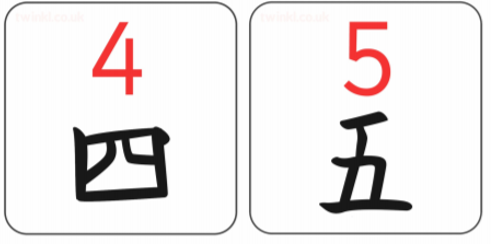 